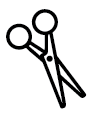 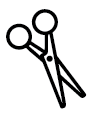 Name: Klasse: Datum: Lernverortung zum Thema Wiederholung und Vertiefung
Lernverortung zum Thema Wiederholung und Vertiefung
Lernverortung zum Thema Wiederholung und Vertiefung
Lernverortung zum Thema Wiederholung und Vertiefung
Lernverortung zum Thema Wiederholung und Vertiefung
Lernverortung zum Thema Wiederholung und Vertiefung
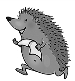 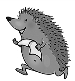 Ich rechne Plus- und Minusaufgaben im Zwanzigerraum.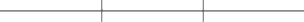 Ich bündle und notiere Anzahlen im Hunderterraum in der Stellentafel und als Zahl.Ich rechne Aufgaben mit glatten Zehnern.Ich zähle im Hunderterraum.Ich setze Muster in schönen Päckchen und in wachsenden Musterfolgen fort.Ich berechne Rückgeld in Euro.Ich kenne die Namen von Körpern.Ich kann Baupläne zu Würfelgebäuden erstellen.Name: Klasse: Datum: Lernverortung zum Thema Wiederholung und Vertiefung
Lernverortung zum Thema Wiederholung und Vertiefung
Lernverortung zum Thema Wiederholung und Vertiefung
Lernverortung zum Thema Wiederholung und Vertiefung
Lernverortung zum Thema Wiederholung und Vertiefung
Ich rechne Plus- und Minusaufgaben im Zwanzigerraum.Ich bündle und notiere Anzahlen im Hunderterraum in der Stellentafel und als Zahl.Ich rechne Aufgaben mit glatten Zehnern.Ich zähle im Hunderterraum.Ich setze Muster in schönen Päckchen und in wachsenden Musterfolgen fort.Ich berechne Geldbeträge in Euro.Ich kenne die Namen von Körpern.Ich kann Baupläne zu Würfelgebäuden erstellen.Name: Klasse: Datum: Lernverortung zum Thema Orientierung im Hunderterraum
Lernverortung zum Thema Orientierung im Hunderterraum
Lernverortung zum Thema Orientierung im Hunderterraum
Lernverortung zum Thema Orientierung im Hunderterraum
Lernverortung zum Thema Orientierung im Hunderterraum
Lernverortung zum Thema Orientierung im Hunderterraum
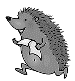 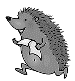 Ich schreibe zu Zahlbildern Zahlen und male zu Zahlen Zahlbilder.Ich kenne die Nachbarzahlen zu Zahlen im Hunderterraum.Ich ergänze zur nächsten Zehnerzahl und bis 100.Ich ordne Zahlen am Rechenstrich.Ich mache am Rechenstrich Sprünge um 10 bzw. 5 vor und zurück und entdecke dabei ein Muster.Ich habe eine Größenvorstellung im Bereich Längen.Ich stelle Geldbeträge im Hunderterraum mit Scheinen und Münzen dar.Name: Klasse: Datum: Lernverortung zum Thema Orientierung im Hunderterraum
Lernverortung zum Thema Orientierung im Hunderterraum
Lernverortung zum Thema Orientierung im Hunderterraum
Lernverortung zum Thema Orientierung im Hunderterraum
Lernverortung zum Thema Orientierung im Hunderterraum
Ich schreibe zu Zahlbildern Zahlen und male zu Zahlen Zahlbilder.Ich kenne die Nachbarzahlen zu Zahlen im Hunderterraum.Ich ergänze zur nächsten Zehnerzahl.Ich ordne Zahlen am Rechenstrich.Ich mache am Rechenstrich Sprünge um 10 vor und zurück und entdecke dabei ein Muster.Ich habe eine Größenvorstellung im Bereich Längen.Ich stelle Geldbeträge im Hunderterraum mit Scheinen und Münzen dar.Name: Klasse: Datum: Lernverortung zum Thema Addition und Subtraktion im Hunderterraum Lernverortung zum Thema Addition und Subtraktion im Hunderterraum Lernverortung zum Thema Addition und Subtraktion im Hunderterraum Lernverortung zum Thema Addition und Subtraktion im Hunderterraum Lernverortung zum Thema Addition und Subtraktion im Hunderterraum Lernverortung zum Thema Addition und Subtraktion im Hunderterraum Ich rechne und finde einfache Plus- und Minusaufgaben.Ich rechne Plus- und Minusaufgaben im Hunderterraum auf verschiedenen Wegen.Ich schreibe meine Rechenwege auf und zeichne sie am Rechenstrich.Ich finde Aufgaben zu Rechenwegen, die am Rechenstrich gezeichnet sind.Ich rechne Zahlenmauern.Name: Klasse: Datum: Lernverortung zum Thema Addition und Subtraktion im HunderterraumLernverortung zum Thema Addition und Subtraktion im HunderterraumLernverortung zum Thema Addition und Subtraktion im HunderterraumLernverortung zum Thema Addition und Subtraktion im HunderterraumLernverortung zum Thema Addition und Subtraktion im HunderterraumIch rechne und finde einfache Plus- und Minusaufgaben im Hunderterraum.Ich rechne schwierige Plus- und Minusaufgaben im Hunderterraum.Ich schreibe oder zeichne meine Rechenwege auf.Ich finde Aufgaben zu Rechenwegen, die am Rechenstrich gezeichnet sind.Ich rechne Zahlenmauern mit glatten Zehnerzahlen.Name: Klasse: Datum: Lernverortung zum Thema Einführung der Multiplikation
Lernverortung zum Thema Einführung der Multiplikation
Lernverortung zum Thema Einführung der Multiplikation
Lernverortung zum Thema Einführung der Multiplikation
Lernverortung zum Thema Einführung der Multiplikation
Lernverortung zum Thema Einführung der Multiplikation
Ich finde zu Bildern bzw. Punktefeldern Malaufgaben.Ich zeichne ein Bild zu einer Malaufgabe.Ich rechne und finde Tauschaufgaben zu Malaufgaben.Ich rechne (mithilfe von) Kernaufgaben.Ich finde zu einer Sachaufgabe verschiedene Möglichkeiten und berechne Rückgeld.Ich löse Malaufgaben in einer Rechengeschichte.Ich zeichne Spiegelbilder und setze ein Muster fort.Name: Klasse: Datum: Lernverortung zum Thema Einführung der Multiplikation
Lernverortung zum Thema Einführung der Multiplikation
Lernverortung zum Thema Einführung der Multiplikation
Lernverortung zum Thema Einführung der Multiplikation
Lernverortung zum Thema Einführung der Multiplikation
Ich finde zu Bildern bzw. Punktefeldern Malaufgaben.Ich zeichne ein Bild zu einer Malaufgabe.Ich rechne und finde Tauschaufgaben zu Malaufgaben.Ich rechne (mithilfe von) einfachen Aufgaben.Ich finde zu einer Sachaufgabe verschiedene Möglichkeiten und berechne den Geldbetrag.Ich löse eine Malaufgabe in einer Rechengeschichte.Ich zeichne Spiegelbilder und setze ein Muster fort.Name: Klasse: Datum: Lernverortung zum Thema Malreihen und Einführung der Division
Lernverortung zum Thema Malreihen und Einführung der Division
Lernverortung zum Thema Malreihen und Einführung der Division
Lernverortung zum Thema Malreihen und Einführung der Division
Lernverortung zum Thema Malreihen und Einführung der Division
Lernverortung zum Thema Malreihen und Einführung der Division
Ich rechne geschickt Malaufgaben.Ich rechne in Maltabellen und setze ein Muster fort.Ich finde zu Bildern bzw. Punktefeldern Geteilt- und Malaufgaben.Ich zeichne ein Bild zu einer Geteiltaufgabe.Ich rechne einfache Geteiltaufgaben.Ich löse Geteiltaufgaben in einer Rechengeschichte mithilfe einer Zeichnung.Ich löse Sachaufgaben mithilfe einer Rechnung oder einer Skizze.Ich ordne Skizzen passend zu.Name: Klasse: Datum: Lernverortung zum Thema Malreihen und Einführung der Division
Lernverortung zum Thema Malreihen und Einführung der Division
Lernverortung zum Thema Malreihen und Einführung der Division
Lernverortung zum Thema Malreihen und Einführung der Division
Lernverortung zum Thema Malreihen und Einführung der Division
Ich rechne geschickt Malaufgaben.Ich finde zu Bildern bzw. Punktefeldern Geteilt- und Malaufgaben.Ich zeichne ein Bild zu einer Geteiltaufgabe.Ich rechne einfache Geteiltaufgaben.Ich löse Geteiltaufgaben in einer Rechengeschichte mithilfe einer Zeichnung.Ich löse Sachaufgaben mithilfe einer Rechnung oder einer Skizze.Name: Klasse: Datum: Lernverortung zum Thema Aufgaben vergleichen
Lernverortung zum Thema Aufgaben vergleichen
Lernverortung zum Thema Aufgaben vergleichen
Lernverortung zum Thema Aufgaben vergleichen
Lernverortung zum Thema Aufgaben vergleichen
Lernverortung zum Thema Aufgaben vergleichen
Ich vergleiche Zahlen und Aufgaben.Ich rechne geschickt und erkläre, warum verschiedene Aufgaben gleiche Ergebnisse haben.Ich finde mehrere Lösungen zu einer Sachaufgabe.Ich rechne Geteiltaufgaben mit Rest.Ich rechne Zahlenmauern und setze das Muster fort.Ich finde und beschreibe Wege.Ich finde die passenden Seitenansichten zu einem Würfelgebäude.Name: Klasse: Datum: Lernverortung zum Thema Aufgaben vergleichen
Lernverortung zum Thema Aufgaben vergleichen
Lernverortung zum Thema Aufgaben vergleichen
Lernverortung zum Thema Aufgaben vergleichen
Lernverortung zum Thema Aufgaben vergleichen
Ich vergleiche Zahlen und Aufgaben.Ich rechne geschickt und erkläre, warum verschiedene Aufgaben gleiche Ergebnisse haben.Ich finde mehrere Lösungen zu einer Sachaufgabe.Ich rechne Mal- und Geteiltaufgaben mithilfe von einfachen Aufgaben.Ich rechne Zahlenmauern und setze das Muster fort.Ich finde und beschreibe Wege.Ich finde die passenden Seitenansichten zu einem Würfelgebäude.